 Evangelio de Lucas      Capítulo 171 Después dijo a sus discípulos: «Es imposible que no haya escándalos, pero ¡ay de aquél que los ocasiona!2 Más le valdría que le ataran al cuello una piedra de molino y lo precipitaran al mar, antes que escandalizar a uno de estos pequeños.3 Mirad por vosotros. Si tu hermano peca, repréndelo; y, si se arrepiente, perdónalo. 4 Y si peca siete veces al día contra ti, y otras tantas vuelve a ti, diciendo: «Me arrepiento», perdónalo».5 Los Apóstoles dijeron al Señor: «Auméntanos la fe».6 El respondió: «Si vosotros tuvierais fe del tamaño de un grano de mostaza, y dijerais a esa morera que está ahí: "Arráncate de raíz y plántate en el mar", ella os obedecería.7 Si uno de vosotros tiene un siervo labrando o pastoreando, y regresa ya a casa del campo, ¿acaso le dices: "ven pronto y siéntate a la mesa"?8 ¿No le dirás más bien: "Prepárame la cena y recógete la túnica para servirme hasta que yo haya comido y bebido, pues tú comerás y beberás después"? 9 ¿Deberá mostrarse agradecido el servidor porque hizo lo que se le mandó?10 Pues así también vosotros; cuando hayáis hecho todo lo que se os mandó, decid: "Somos simples servidores, no hemos hecho más que cumplir con nuestro deber"».11 Mientras se dirigía a Jerusalén, Jesús pasaba a través de Samaria y Galilea.12 Al entrar en un poblado, le salieron al encuentro diez leprosos, que se detuvieron a distancia.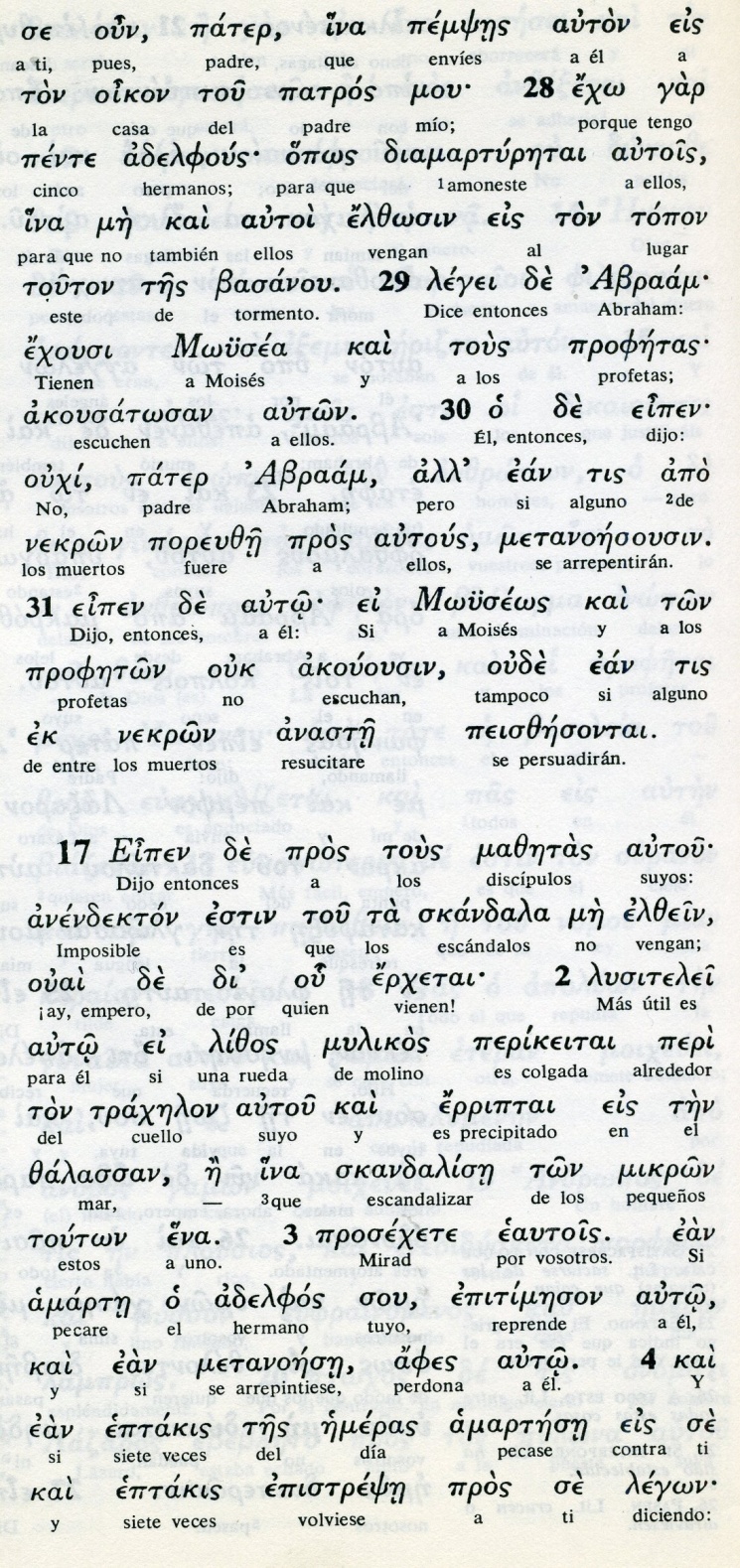 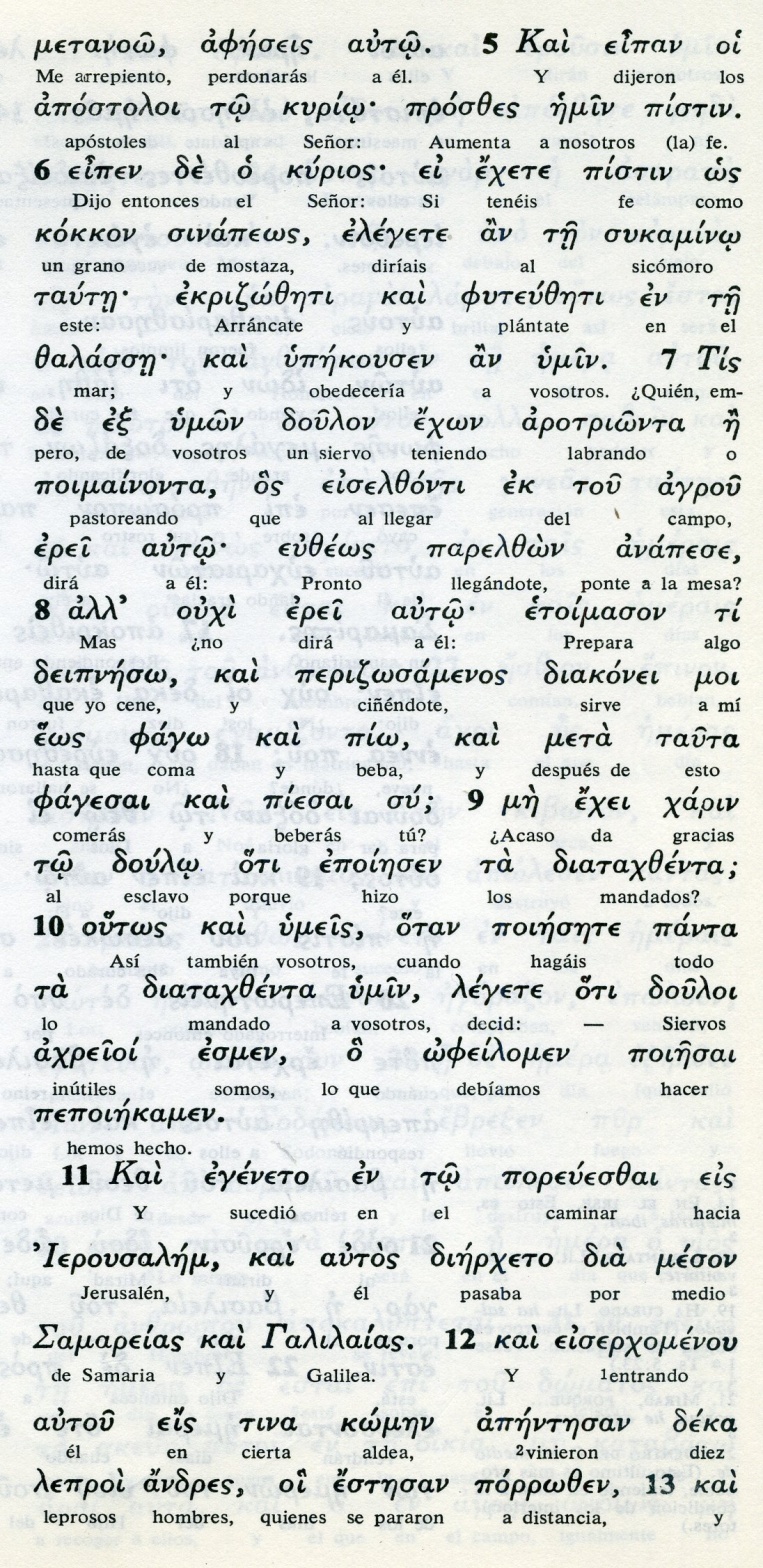 13 y empezaron a gritarle: «¡Jesús, Maestro, ten compasión de nosotros!». 14 Al verlos, Jesús les dijo: «Id a presentaros a los sacerdotes». Y en el camino quedaron purificados.15 Uno de ellos, al comprobar que estaba curado, volvió atrás alabando a Dios en voz alta16 y se arrojó a los pies de Jesús con el rostro en tierra, dándole gracias. Era un samaritano.17 Jesús le dijo entonces: «¿Cómo, no quedaron purificados los diez? Los otros nueve, ¿dónde están?18 ¿Ninguno volvió a dar gracias a Dios, sino este extranjero?». 19 Y agregó: «Levántate y vete, tu fe te ha salvado».20 Los fariseos le preguntaron cuándo llegará el Reino de Dios. El les respondió: «El Reino de Dios no viene ostensiblemente,21 y no se podrá decir: «Está aquí» o «Está allí». Porque el Reino de Dios está dentro de vosotros».22 Jesús dijo después a sus discípulos: «Vendrá el tiempo en que vosotros desearéis ver uno sólo de los días del Hijo del hombre y ya no lo veréis. - - - - - - - - - - - El milagro de los diez leprosos es uno de los tres que, en los Evangelios, se refieren a la  lepra, enfermedad que debía ser frecuente en sus tiempos. Seguramente más de esas tres veces se enfrentó Jesús con ella. Los que la tenían debían vivir apartados en cuevas o casetas del monte y abandonados a su suerte y a su muerte.   Jesús sabía que más que la enfermedad era la soledad y el abandono lo que mataba a los leprosos. El no la dio sentido de pecado, como hacían los integristas que seguían a su manera las leyes de Moisés  La muestra de sorpresa que Jesús dio por el regreso agradecido del samaritano, es más por ser samaritano que por otra razón.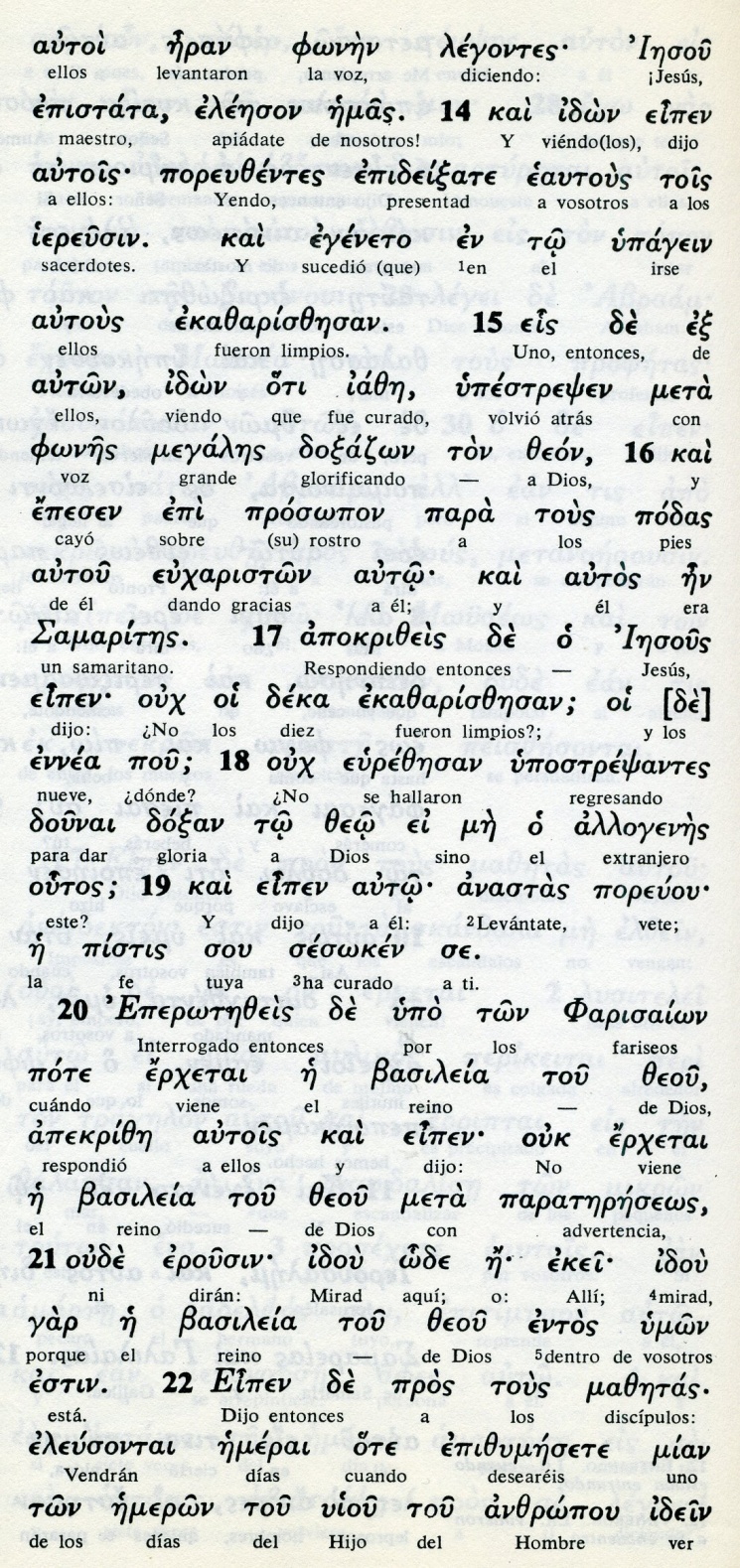 Conceptos básicoseleson emas: compadnonepideridsate: presentaros aprosopon: rostroeujariston: dando graciasapastas: levantapistis: feemerai: dias23 Les dirán: «Está aquí» o «Está allí», pero no corran a buscarlo. 24 Como el relámpago brilla de un extremo al otro del cielo, así será el Hijo del hombre cuando llegue su día.25 Pero antes tendrá que sufrir mucho y será rechazado por esta generación. 26 En los días del Hijo del hombre sucederá como en tiempo de Noé. 27 La gente comía, bebía y se casaba, hasta el día en que Noé entró en el arca y llegó el diluvio, que los hizo morir a todos.28 Sucederá como en tiempos de Lot: se comía y se bebía,  se compraba  y se vendía, se plantaba y se construía.29 Pero el día en que Lot salió de Sodoma, cayó del cielo una lluvia de fuego y de azufre que los hizo morir a todos.30 Lo mismo sucederá el día en que se manifieste el Hijo del hombre. 31 En ese día, el que esté en la azotea y tenga sus cosas en la casa, no baje a buscarlas. Igualmente, el que esté en el campo, no vuelva atrás. 32 Acordaos  de la mujer de Lot.33 El que trate de salvar su vida, la perderá; y el que la pierda, la conservará.34 Os aseguro que en la noche, de dos hombres que estén comiendo juntos, uno será llevado y el otro dejado;35 de dos mujeres que estén moliendo juntas, una será llevada y la otra dejada».36 [De dos que estén en un campo, uno será llevado y el otro dejado.]37 Entonces le preguntaron: «¿Dónde sucederá esto, Señor?». Jesús les respondió: «Donde esté el cadáver, se juntarán los buitres». 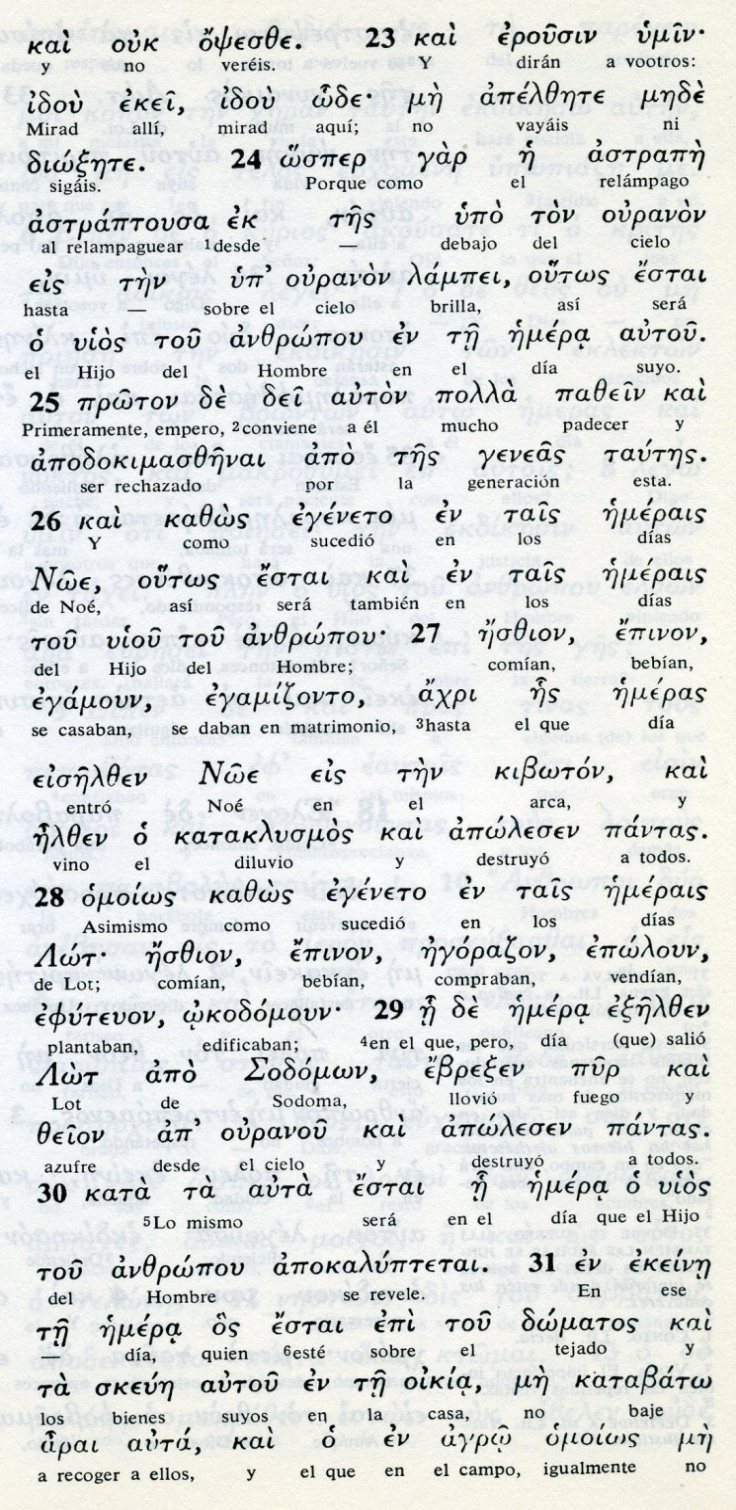 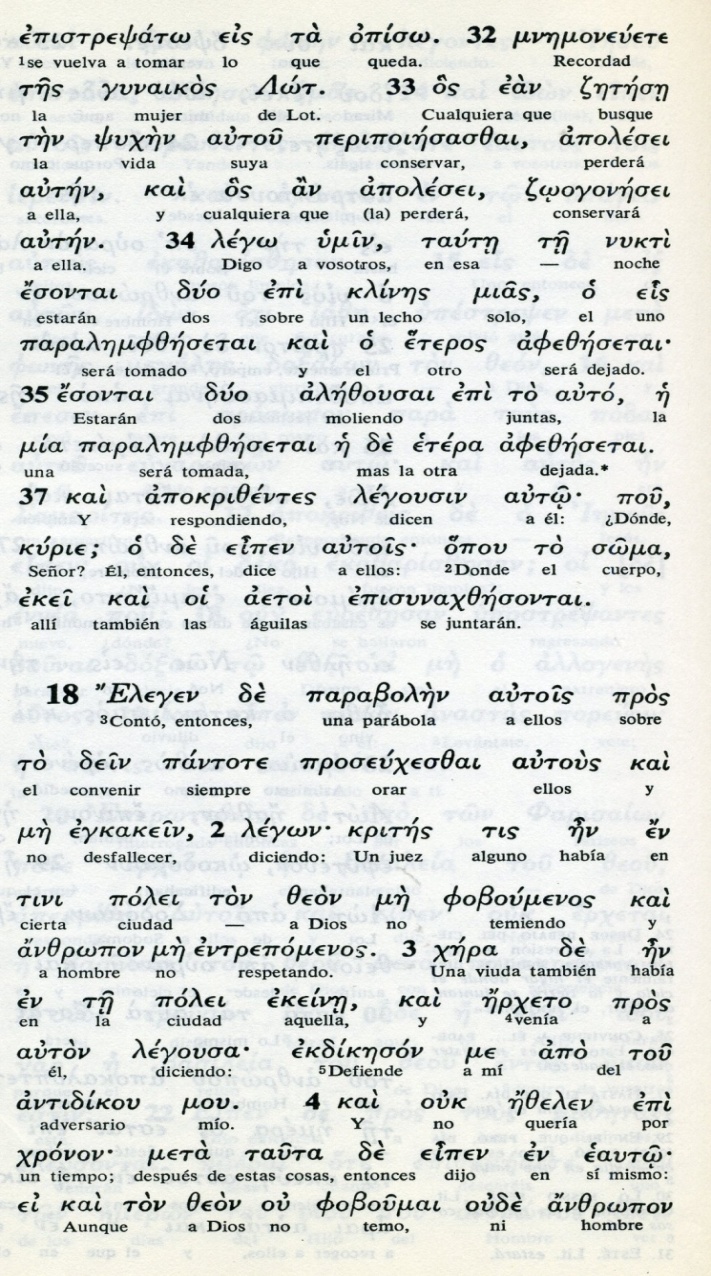  Exégesis   Mensajes de Jesús1.  Criterios de vida honesta  Los seguidores de Jesús escuchaban con frecencia los criterios de vida que debían seguir los que quisiera agradar a Dios. La conversión de los seguidores y la  penitencia implican  siempre cambiar de comportamiento  - En vez de venganza, ir al perdón. -  En vez de abusos, que haya servicios al prójimo. - En vez de egoismo, haya altruismo y desinterés como acto de generosidad.   Los escándalos son inevitables y tienen que darse pues los hombres tienen pasiones. Pero ¡pobres de aquellos por quienes los escándalos vienen!    Las injurias y los abusos se dan siempre, pero, ¡ay de los que no luchen para evitar los males!     El abuso de los fuertes será inevitalbe, pero Dios castigará a los que abusen.2. Vivir como criados de Dios   Jesús siente gusto por emplear las parábolas para hacerse entender. Decía a sus Apóstoles: "Si un amo tiene criados, cuando estos vienen de arar y trabajar, ¿les manda ponrse a la mesa y él mismo les sirve? ¿O primero le preparan ellos a él la cena y luego ellos se sientan ellosr?    Pues, mirad: Después de todo lo que hagáis debeis decir a Dios con humildad Siervos inutiles somos, hemos hecho lo que debíamos hacer.   3. Los diez leprosos Se le presentaron a Jesús, cuando ya iba camino de Jerusalén, diez leprosos que a distancia le gritaron: "Jesús, Maestro, ten piedad de nosotros"  Jesús les dijo: "Id y presentaron a los sacerdotes". Eso significaba: cumplid con las leyes de Moisés. Mientras iban, se sintieron curados los diez. Uno de ellos, samaritano, volvió deprisa y se puso de rodillas ante Jesús dándole las gracias por su curación.   Jesús dijo entones: ¿No eran diez los curados? ¿Dónde estan los demás? Sólo este  extranjero ha venido a dar gracias. Entonces Jesús le dijo: "Vete en paz, tu fe te ha salvado". 4. Llegada del Reino de Dios   Le prguntaron unos fariseos cuándo sería la llegada del Reino de Dios.  Jesús les respondio: el Reino de Dios llegará como un ladrón, cuando menos lo esperéis. No se dirá está aquí o está allí, porque el Reino de Dios está dentro de vosotros.5 Sobre la segunda venida de Jesús   Y también trató Jesús de persuadir a sus discípulos de que la vida presente es pasajera y llegará un dia en que venga el Hijio del hombre y la vida se hará eterna.   De la misma manera que el relámpago va desde un extremo del cielo al otro, así será la venida del hijo del hombre.  Sucederá como en tiempos de Noé, que comían y bebían los hombres y vino el diluvio y terminó con todos. Y lo mismo que pasó con Lot, que vino el fuego y acabó con todos. Así será la venida del hijo del hombre.    El que esté en la terraza que no entre a coger sus cosas. Y el que esté en el campo que no regrese a la ciudad.    En aquella noche, estarán dos en una mesa, y uno será cogido y el otro dejado. Estarán dos mujeres moliendo juntas y una será cogida y la otra dejada.  Los discipulos le preguntaron: Pero Señor, ¿dónde será eso?  El le respondió: "Donde esta el cuerpo allí se reunirán los buitres.   Esos comentarios que recoge Lucas son similares a los que puso en su texto Mateo, con más desarrollo y misterio. Debemos recordar que los priemros cristianos pensaron que esa venida de Cristo, ese final del mundo, iba a a ser más bien pronto que tarde. Hoy, a dos mil años de distancia, pensamos de otra manera.  Pero el principio del fin será seguro.